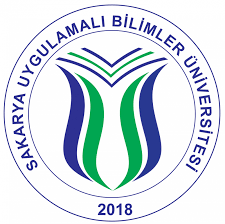 SUBÜSPOR BİLİMLERİ FAKÜLTESİBeden Eğitimi ve Spor BölümüÖğretmenlik Uygulaması DersiKılavuzuAMAÇBu kılavuzun amacı “Öğretmen Adaylarının Milli Eğitim Bakanlığına Bağlı Eğitim Öğretim Kurumlarında Yapacakları Öğretmenlik Uygulamasına İlişkin Yönerge”den (Eylül 2021) hareketle Öğretmenlik Uygulaması I ve Öğretmenlik Uygulaması II derslerini alan öğretmen adaylarına, dersin sorumlusu uygulama öğretmenlerine ve uygulama öğretim elemanlarına öğretmenlik uygulaması sürecinde rehberlik etmektir. TANIMLARÖğretmenlik Uygulaması: Öğretmen adaylarına, öğretmeni olacağı alanda ve öğretim düzeyinde, bizzat sınıf içinde öğretmenlik becerisi kazandıran ve belirli bir dersi ya da dersleri planlı bir şekilde öğretmesini sağlayan; uygulama etkinliklerinin tartışılıp değerlendirildiği bir derstir.Öğretmen Adayı (Uygulama Öğrencisi): Sakarya Uygulamalı Bilimler Üniversitesi Beden Eğitimi ve Spor Bölümüne devam eden, öğretmeni olacağı öğretim düzeyi ve alanında, okul ortamında, öğretmenlik uygulaması yapan öğrencidir.MEBBİS: Millî Eğitim Bakanlığı Bilişim Sistemleridir.Millî Eğitim Müdürlüğü Uygulama Koordinatörü: Uygulama öğrencilerinin uygulama eğitim kurumlarında gerçekleştirecekleri öğretmenlik uygulamasını, fakülte ve eğitim kurumu uygulama koordinatörleriyle birlikte planlanan esaslara göre yürütülmesini sağlayan il millî eğitim müdür yardımcısı veya il millî eğitim şube müdürüdür.Uygulama Eğitim Kurumu: Öğretmenlik uygulamalarının yürütüldüğü, Sakarya Millî Eğitim Müdürlüğüne bağlı resmî, özel, yatılı‐pansiyonlu ve gündüzlü, ilköğretim, genel ve meslekî ortaöğretim kurumlarıdır.Uygulama Eğitim Kurumu Koordinatörü: Eğitim kurumundaki öğretmenlik uygulamasının belirlenen esaslara göre yürütülmesi için uygulama eğitim kurumu ile ilgili kurumlar ve kişiler arasında iletişim ve koordinasyonu sağlayan; eğitim kurumu müdürü, müdür başyardımcısı veya müdür yardımcısıdır.Bölüm Uygulama Koordinatörü: Fakülte/Enstitü ve uygulama eğitim kurumunun iş birliğinde, bölümün öğretmenlik uygulaması ile ilgili yönetim işlerini planlayan ve yürüten öğretim elemanıdır.Uygulama Öğretim Elemanı: En fazla 12 (on iki) uygulama öğrencisinin öğretmenlik uygulaması derslerini uygulama öğretmeni ile planlayan, uygulama öğrencisinin dersine fiilen katılan, alanında deneyimli ve öğretmenlik formasyonuna sahip, öğretmen adaylarının uygulama çalışmalarını planlayan, yürüten ve değerlendiren Sakarya Uygulamalı Bilimler Üniversitesine bağlı Spor Bilimleri Fakültesinde Beden Eğitimi ve Spor Bölümünde veya aynı fakültede ilgili diğer Bölümlerde görevli öğretim elemanıdır.Uygulama Öğretmeni: Millî Eğitim Bakanlığı tarafından verilen Öğretmenlik Uygulaması Danışmanlığı Eğitimi Kurs Belgesine sahip, uygulama eğitim kurumunda yöneticiler dışında fiilen derse giren alan öğretmenleri arasından seçilen, en fazla 6 (altı) uygulama öğrencisine öğretmenlik mesleğinin gerektirdiği öğretmenlik uygulaması/rehberlik uygulaması kapsamında rehberlik ve danışmanlık yapan, öğretmen adayının çalışmalarını değerlendiren ve uygulama öğretim elemanı ile iş birliği içinde çalışan öğretmendir.Uygulama Öğrencisi Değerlendirme Modülü: Millî Eğitim Bakanlığı Bilişim Sistemleri MEBBİS içinde öğretmenlik uygulamasına ilişkin iş ve işlemlerin yürütüldüğü bölümde yer alan modüldür.ÖĞRETMENLİK UYGULAMASI İLKELERİÖğretmenlik uygulaması dersi aşağıdaki ilkeler doğrultusunda planlanır, programlanır ve yürütülür:Kurumlar arası iş birliği ve koordinasyon ilkesi: Öğretmenlik uygulamasına ilişkin esaslar Millî Eğitim Bakanlığı ile Yükseköğretim Kurulu Başkanlığı tarafından ortaklaşa belirlenir. Uygulama çalışmaları, sorumlulukların paylaşılması temelinde belirlenen esaslara dayalı olarak, millî eğitim müdürlükleri ile öğretmen yetiştiren kurumların koordinasyonunda yürütülür. Yükseköğretim Kurulu Başkanlığı bünyesinde kurulan Öğretmen Yetiştirme Millî Komitesi bu esasların belirlenmesinde aktif rol oynar.Okul ortamında uygulama ilkesi: Öğretmenlik uygulamaları, öğretmen adaylarının öğretmeni olacağı öğretim düzeyinde, alanlarına uygun gerçek etkileşim ortamından il‐ilçe millî eğitim müdürlükleri ile fakülte dekanlıkları tarafından belirlenen Millî Eğitim Bakanlığına bağlı resmî, özel, yatılı‐pansiyonlu ve gündüzlü, genel ve meslekî orta öğretim kurumlarında yürütülür.Aktif katılma ilkesi: Öğretmen adaylarının, öğretme‐öğrenme ve iletişim süreçlerine etkili bir biçimde katılmaları esastır. Bunun için, öğretmenlik uygulamasında her öğretmen adayından, bir dizi etkinliği bizzat gerçekleştirmesi istenir. Öğretmen adaylarının; bunları aşamalı olarak, süreklilik içinde ve artan bir sorumlulukla yürütmeleri sağlanır. Öğretmen adayları; uygulama hazırlığı, uygulama okulunda gözlem, uygulama öğretmeninin görevlerine katılma, eğitim‐öğretim/yönetim ve ders dışı etkinliklere katılma, uygulama çalışmalarını değerlendirme etkinliklerini gerçekleştirir.Uygulama sürecinin geniş zaman dilimine yayılması ilkesi: Öğretmenlik uygulaması programı; planlama, inceleme, araştırma, katılma, analiz etme, denetleme, değerlendirme ve geliştirme gibi kapsamlı bir dizi süreçten oluşur. Bu süreçlerin her biri hazırlık, uygulama, değerlendirme ve geliştirme aşamalarından oluşmaktadır. Öğretmen adayının, öğretmenlik davranışlarını bu süreçler yoluyla istenilen düzeyde kazanabilmesi için fiilen uygulama yapacağı süreden çok daha fazla zamana ve çabaya ihtiyacı vardır. Bu nedenle öğretmenlik uygulamaları; öğretmen adayına giderek artan bir sorumluluk ve uygulama yeterliliği kazandırmak için, 2 yarıyıla yayılarak programa yerleştirilir.------------------------------------------------------------------------------------------------------*http://mevzuat.meb.gov.tr/html/102.html** Kılavuzun hazırlanmasında, YÖK/Dünya Bankası Milli Eğitimi Geliştirme Projesi Hizmet Öncesi Öğretmen Eğitimi Kapsamında 1998 Yılında Öğretmen Eğitimi Dizisi İçinde Yayımlanan Fakülte‐Okul İşbirliği Kitapçığının Aksu ve Demirtaş (2005) tarafından yeniden düzenlenmiş hali olan Okul Deneyimi I‐II ve Öğretmenlik Uygulaması Dersleri Öğrenci Rehberinden faydalanılmıştır.Ortak değerlendirme ilkesi: Uygulama etkinliklerini birlikte planlayıp yürüttükleri için öğretmen adayının öğretmenlik uygulamasındaki performansı, uygulama öğretim elemanı ve uygulama öğretmeni tarafından ayrı ayrı değerlendirilir. Öğretmen adayının öğretmenlik uygulamasındaki başarısı, uygulama öğretim elemanı ve uygulama öğretmeninin yaptığı değerlendirmelerin fakültenin "Eğitim‐Öğretim ve Sınav Yönetmeliği" gereğince birleştirilmesiyle not olarak belirlenir. Uygulama öğretim elemanı notları fakülte yönetimine teslim eder.Kapsam ve çeşitlilik ilkesi: Öğretmenlik mesleği, ders hazırlığı, dersi sunma, sınıf yönetimi, salon ve/veya ders ortamı yönetimi, okul ve aile işbirliği, mesleği ile ilgili konularda öğrenciye rehberlik yapma, öğrenci başarısını değerlendirme, yönetim işlerine ve eğitsel çalışmalara katılma gibi çok çeşitli faaliyetleri kapsamaktadır. Ayrıca öğretmenler, çeşitli bölgelerde, farklı olarak ve koşullara sahip genel‐meslekî, gündüzlü‐yatılı, pansiyonlu, şehir ve köy okullarında, müstakil veya birleştirilmiş sınıflarda görev yapmaktadır. Bu nedenle öğretmenlik uygulaması, öğretmenlik mesleğinin gerektirdiği tüm görev ve sorumluluk alanlarını kapsayacak şekil ve çeşitlilikte planlanır ve yürütülür.Uygulama sürecinin ve personelinin sürekli geliştirilmesi ilkesi: Öğretmenlik uygulaması çalışmalarından elde edilen sonuçlara göre; öğretmenlik uygulaması süreci ve buna paralel olarak uygulamaya katılan personel yeterlilikleri sürekli geliştirilir.Uygulamanın yerinde ve denetimli yapılması ilkesi: Öğretmenlik uygulamasından beklenen faydanın sağlanabilmesi, ancak; öğretmen adaylarının öğretmenlik uygulaması kapsamında yapacakları etkinlikleri, öğrencisi bulundukları fakültenin öğretim elemanlarının yakından izleme, rehberlik etme, yanlışlarını düzeltme, eksikliklerini tamamlama ve değerlendirme çabaları ile mümkündür. Bu nedenle öğretmenlik uygulaması, fakültenin bulunduğu il veya ilçelerdeki uygulama okulları ile ilgili kurumlarda yapılır.GÖREV, YETKİ VE SORUMLULUKLARÖğretmenlik Uygulaması Bölüm Koordinatörünün Görev, Yetki ve Sorumlulukları:Uygulama öğrencilerinin sayısını her öğretim döneminin başında ilgili bölüm başkanı ile iş birliği yaparak belirler ve il millî eğitim müdürlüğüne gönderilmesini sağlar. Sakarya Milli Eğitim Müdürlüğü Uygulama Koordinatörü ile iş birliği yaparak uygulama okullarını ve uygulama öğretmenlerini belirlenmesine destek olur.Bölümden gelen önerileri dikkate alarak uygulama öğretim elemanlarının belirlenmesine katkıda bulunur.Uygulama öğretim elemanlarının sorumluluğuna verilen uygulama öğrencilerinin listesini hazırlar, bölüm başkanlığına iletir.Öğretmenlik uygulaması konusunda, bölüm ile uygulama öğretim elemanları arasındaki koordinasyon ve iş birliğini sağlar.Uygulama okullarındaki etkinliklerin ve fakültedeki derslerin etkili ve verimli bir biçimde yürütülmesini ve denetlenmesini sağlar.Öğretmenlik uygulaması çalışmalarını değerlendirir ve geliştirilmesi için gerekli önlemleri alır.Öğretmenlik uygulamasına katılmayan öğrencinin üniversiteye sunduğu mazeretine ilişkin kararı, il millî eğitim müdürlüğüne yazılı olarak bildirir.Uygulama Öğretim Elemanının Görev, Yetki ve Sorumlulukları:Öğretmen adaylarını, öğretmenlik uygulaması etkinliklerine hazırlar.Öğretmen adaylarının uygulama çalışmaları kapsamındaki etkinliklerini, uygulama okulu koordinatörü ve uygulama öğretmeni ile birlikte planlar.Öğretmen adayının çalışmalarını, uygulama öğretmeni ile birlikte düzenli olarak izler, denetler.Her dönemde, her bir uygulama öğrencisinin fiilen anlattığı dersi en az 2 (iki) kez izler.Uygulama öğrencisinin uygulamanın her aşamasında gerekli rehberlik, danışmanlık ve devam devamsızlık takibini yapar. Mazereti nedeniyle uygulamaya katılamayan uygulama öğrencilerinin katılmadığı dersin telafisini uygulama öğretmeni ile iş birliği içerisinde sağlar. Uygulama sonunda uygulama öğrencisinin çalışmalarını değerlendirir, ilgili formları doldurur ve değerlendirme sonucunu not olarak yükseköğretim kurumunun ilgili sistemi ile Uygulama Öğrencisi Değerlendirme Modülüne girişini yaparUygulama sonunda öğretmen adayının çalışmalarını, uygulama öğretmeni ile birlikte değerlendirir ve sonucu not olarak Sakarya Uygulamalı Bilimler Üniversitesi, Spor Bilimleri Fakültesi, Beden Eğitimi ve Spor Bölüm Başkanlığına bildirir.Uygulama Eğitim Kurumunun Görev, Yetki ve Sorumlulukları:Uygulama eğitim kurumu koordinatörünü belirler. Uygulama öğretmenleri ve öğretmen adaylarıyla toplantı yapar, okulu tanıtır, kendilerine görev ve sorumluluklarını bildirir.Uygulama çalışmalarının etkili ve verimli bir biçimde yapılabilmesi için gerekli eğitim ortamını sağlar.Uygulama öğretmenlerinin uygulama çalışmalarını denetler.Uygulama Eğitim Kurumu Koordinatörünün Görev, Yetki Ve Sorumlulukları:Uygulama öğretim elemanı ve uygulama öğretmeni ile iş birliği yaparak uygulama öğrencilerinin uygulama çalışmaları kapsamındaki etkinliklerini planlar. Öğretmenlik uygulamasının yapılan planlamaya göre yürütülmesi için gerekli önlemleri alır. Uygulama öğrencilerinin sistem üzerinden kişisel bilgilerini, fotoğrafını ve ilgili diğer bilgilerini Uygulama Öğrencisi Değerlendirme Modülüne işler. Uygulama öğretmeni ve uygulama öğretim elemanının uygulama öğrencisinin günlük ve genel değerlendirmelerinin Uygulama Öğrencisi Değerlendirme Modülüne işlenmesini kontrol eder, varsa eksikliklerin süresi içerisinde giderilmesini sağlar. Uygulama öğrencisinin fiilen anlattığı dersi izlemek üzere uygulama eğitim kurumuna gelen uygulama öğretim elemanının geliş günlerini Uygulama Öğrencisi Değerlendirme Modülüne işler.Uygulama Öğretmeninin Görev ve Sorumlulukları:Uygulama öğretim elemanı ile birlikte öğretmen adayının uygulama okulunda yapacağı çalışma programını düzenler.Uygulama programının gerektirdiği etkinlikleri, yapılan planlamaya uygun olarak yürütür, uygulama öğrencisine rehberlik eder, bu etkinlikleri izler ve değerlendirir.Öğretmen adayının mesleki gelişimine yardımcı olur, derslerde gözlem yapmasını, çeşitli öğretim yöntem ve tekniklerini uygulamasını sağlar.Öğretmen adayına gerekli öğretim araç‐gereç, kaynak ve ortamı sağlar, okulu tanıtır.Öğretmen adayına günlük etkinliklerini ve dersini planlamasında yardımcı olur.Uygulama öğretim elemanı ile birlikte her dönemde en az 2 (iki) kez uygulama öğrencisinin öğretmenlik uygulaması sürecini değerlendirir. Öğretmen adaylarını sınıfta uzun süre tek başına bırakmaz, sınıftan ayrılması gerektiğinde kolayca ulaşılabilir durumda bulunur.Öğretmen adayı ile ilgili gözlem ve değerlendirme formlarını içeren bir dosya tutar.Gözlem sonucu tamamlanan ders gözlem formunun bir kopyasını gerekli dönütlerle birlikte öğretmen adayına verir.Uygulama öğrencisinin günlük ve genel değerlendirmelerinin ıslak imzalı olarak uygulama eğitim kurumuna teslim eder ve Uygulama Öğrencisi Değerlendirme Modülüne işler.Sınıf dışı etkinliklerde (tören, antrenman, toplantılar vb.) öğretmen adayına rehberlik eder.Uygulama öğrencisinin devam durumunu Uygulama Öğrencisi Değerlendirme Modülüne kaydeder ve ilgili yükseköğretim kurumlarına gönderilmek üzere uygulama eğitim kurumu koordinatörüne teslim eder.Öğretmen Adayının Görev ve Sorumlulukları:Uygulama Okuluna ve Uygulama Öğretmenine Karşı;Okul yönetimi ve uygulama öğretmeni ile iletişim ve iş birliği içinde bulunmak,Uygulama öğretmeninin ders programını aksatmadan verilen görevleri süresi içinde ve planladığı biçimde yerine getirmek,Uygulama okulunun kurallarına uymak (Öğretmen adayları, uygulama yaptıkları okullarda devam devamsızlık, günlük ders planları ile öğretim programının uygulanması konularında öğretmenlerin tabi oldukları kurallara uymakla yükümlüdürler. Adaylara, disiplin ve diğer konularda yükseköğretim kurumları mevzuatı uygulanır)Ders araçlarını verimli kullanmak ve korumak,Uygulama öğretmeninin sorumluluğundaki etkinliklere katılmak.Uygulama Okulundaki Öğrencilerine Karşı;Sorumluluğundaki öğrencilerin güvenliğini sağlamak,2. Öğrencilere açık ve anlaşılır yönergeler vermek,3. Dersin anlaşıldığından emin olmak,4. Sınıf yönetiminde kararlı ve hoşgörülü olmak,5. Öğrencileri işbirliği içinde çalışmaya yöneltmek,6. Öğrencilerin verimli çalışma alışkanlıkları geliştirmelerine katkıda bulunmak,7. Öğrencilere önderlik yapabilmek.8. Dersleri nesnel ölçütlerle değerlendirmek,c) SUBÜ SBF, Beden Eğitimi ve Spor Bölümüne ve Uygulama Öğretim Elemanına Karşı;1. Uygulama programının gereklerini yerine getirmek için planlı ve düzenli çalışmak,2. Uygulama süresince yapılan öneri ve eleştirilerden yararlanarak olumlu yönde mesleki gelişim sergilemek,3. Öğretmenlik uygulaması çalışmalarını yürütürken diğer öğretmen adayları, uygulama öğretim elemanı ve uygulama öğretmeni ile iş birliği ve iletişim içinde bulunmak,4. Öğretmenlik uygulaması kapsamında yaptıkları çalışmaları ve raporları içeren bir dosyayı uygulama öğretim elemanına ve uygulama öğretmenine teslim etme,5. Öğretmenlik uygulamasına katılmaması durumunda, mazeretine ilişkin belgeyi zamanında öğrenim gördüğü yükseköğretim kurumuna teslim etme,6. Uygulama eğitim kurumunda herhangi bir suç ve disiplin olayına karışması hâlinde hakkında, öğrenim gördüğü yükseköğretim kurumunun ilgili disiplin mevzuatı hükümlerine göre işlemin yapılmasını kabul etme, Öğretmen Adayının Kendine Karşı Görev ve Sorumlulukları;1. Mesleğine karşı olumlu bir tutum içinde bulunmak ve mesleğin gerektirdiği nitelikleri edinmeye çalışmak,2. Kişisel ve mesleki yaşamında örnek olmak,3. Okul yönetiminin ve öğretmenlerinin desteğini sağlamak,4. Alanındaki gelişmeleri yakından izlemek,5. Bilgi ve becerilerini sürekli geliştirmek,6. Zamanı verimli kullanmak,7. Öğrencilerle ilişkilerinde ölçülü olmak,8. Yaptığı çalışmaları daha sonra yapılacak tartışma ve değerlendirmeler için bir dosya halinde düzenlemek.DERSİN İŞLENİŞİ1.Öğretmen adaylarının uygulama yapacakları okullar öğretmenlik uygulaması koordinatörü tarafından belirlenecektir. Uygulama yapmak üzere belirlenen okullarla ön görüşme yapıldıktan sonra Valilik Oluru için İl Milli Eğitim Müdürlüğü’nün istediği formlar hazırlanacaktır. Okullar ve uygulama öğretmenleri belirlendikten sonra bu okullarda görev yapan müdür yardımcıları ve/veya uygulama öğretmenleri fakültemize davet edilerek süreç ve beklentiler hakkında bilgilendirileceklerdir.2. Öğretmenlik Uygulaması dersinin ilk haftasında öğretmen adaylarına “Öğretmenlik Uygulaması Dersi İzlencesi” (Ek 1) dağıtılacak ve bu form üzerinden dersin işlenişi ile ilgili gerekli açıklamalar yapılacaktır. 3. Uygulama yapılacak kurumların ve uygulama öğretmenlerinin belirlenmesinin ardından uygulama yapılacak okullara ilişkin bilgiler dersin öğretim üyesi aracılığıyla öğretmen adaylarına iletilecektir. Uygulamalar için öğretmen adaylarının en fazla 6 kişilik gruplar oluşturmaları gerekmektedir. Oluşturulan grupların dersin birinci haftasında kesinleştirilmesi ve Okul-Uygulama Öğretmeni-Öğretmen Adayı Listesi’nin (Ek 2) doldurulması ve Öğretmenlik Uygulaması koordinatörlerine aynı hafta içinde iletilmesi gerekmektedir. Bu aşama tamamlandıktan sonra öğretmen adaylarının yaptığı okul tercihlerinde bir değişiklik yapılamayacaktır.4. Öğretmen adayları, uygulama okullarında her hafta en az 6 saat derslere katılmak, bu sürenin en az 4 saati uygulama yapmak ve bu katılımlarını “Uygulama İzleme Formu” (Ek 3) ile beyan etmek zorundadır. İlgili formda okulda bulunulan tarih, saat, şube, gerçekleştirilen etkinliğe ilişkin bilgi ile uygulama öğretmeninin ve uygulama öğretim üyesinin imzasının yer aldığı bölümler bulunmaktadır. Bu form uygulama öğretim üyesi tarafından dersin kuramsal bölümünde her dört hafta bitiminde incelenmeli ve uygun olanlar imzalanmalı ya da paraflanmalıdır. 5.Uygulama dersinde öğretmen adaylarının devamsızlık hakkı bulunmamaktadır. Zorunlu hallerde (sakatlık, milli sporcu olma durumu vb.) gidilemeyen uygulamaların aynı hafta içinde başka bir gün ya da bir başka hafta daha fazla gün gidilerek telafisi yapılmalıdır. Bu durumun dersin sorumlu öğretim elemanının bilgisi dâhilinde gerçekleştirilmesi gerekmektedir. Öğretmen adayları, telafi durumları dışında, aynı hafta içinde birden fazla gün uygulama okuluna giderek ders izlencesinde belirtilen tarihten önce stajını bitiremez. 6.Ancak Milli sporcular resmi müsabaka, kamp vb. zorunlu haller nedeniyle katılamadıkları öğretmenlik uygulamasını uygulama öğretmeninin ders saati ve programı göz önünde bulundurularak telafi edebilirler. Bunun için Milli sporcu öğrenciler katılacakları resmi müsabaka ve kamp tarihlerinin belirtildiği izin yazılarını en az 5 iş günü öncesinde bölüm sekreterliğine iletmelidirler. Bölüm başkanlığı tarafından uygun bulunan milli sporcu mazeretleri Milli Eğitim Müdürlüğüne bildirilerek uygulama öğretmeninin ders saati ve programı göz önünde bulundurularak telafi ettirilir.7. Uygulama öğrencisi her bir dönemde, uygulama öğretmeninin gözetiminde ve en az 8 (sekiz) farklı haftada olmak üzere ilgili dersin haftalık ders çizelgesinde ders saati 1-2 saat olanlarda 10 (on), 3 (üç) ve üzeri olanlarda ise 20 (yirmi) ders saatinden az olmayacak şekilde fiilen ders anlatır. Yapılacak her uygulama için günlük ders planı (EK 6) hazırlanacaktır. Hazırlanan planların uygulanmadan önce dersin öğretim üyesi tarafından incelenmesi ve onay verilen planların uygulanması gerekmektedir. Bu planlarda dersin öğretim üyesinin, uygulama öğretmeninin ve öğretmen adayının imzası bulunmalıdır. İmzasız planlar uygulanmamış olarak değerlendirilecek ve geçersiz sayılacaktır. 8. Öğretmenlik uygulaması (I-II), bir yılda iki dönemden az olmamak üzere yapılır. Her dönem 12 hafta boyunca 6 saat staj (72 saat) ve 14 hafta boyunca 2 saat teorik (28 saat) olmak üzere toplam 100 saattir. Öğretmenlik uygulaması her bir dönemde 100 (yüz) saat olmak üzere toplam 200 (iki yüz) ders saatinden oluşur. Öğrencinin uygulama saatlerinin (staj) tamamına, teorik saatlerinin ise % 80’ine devam etmesi zorunludur. Öğrencinin devamı uygulama öğretim elemanı, uygulama okulu ve uygulama öğretmeni tarafından izlenir.9. Öğretmen adayının sorumluluklara aykırı tutum ve davranış içinde bulunması durumunda gerekli uyarılar yapılır; uyarıların dikkate alınmaması halinde okul koordinatörü, uygulama öğretmeni ve uygulama öğretim elemanı tarafından uygulama çalışmaları durdurulur ve gerekli disiplin işlemleri başlatılır.10. Eğitim kurumlarında gerçekleştirilen etkinlikler ve Günlük Ders Planı (Ek 4) formatına göre hazırlanan planlar her hafta rapor haline getirilecek ve dönem sonunda "Öğretmenlik Uygulama Dosyası” olarak ilgili öğretim üyesine sunulacaktır. Öğretmenlik uygulaması dosyası;Kapak (Ek 6)Resimli özgeçmiş, Uygulama yapılan okul ve uygulama okulu öğretmeni hakkında değerlendirme, Uygulama etkinliklerini izleme formu, Yıllık plan örnekleri,Ders planları ve varsa öğrenci çalışmalarından örnekler, İşleyeceği derslerle ilgili diğer hazırlıkları (materyal, sınav, çalışma yaprağı, araç gereç, donanım vb.)Ölçme ve değerlendirme araçları örnekleri,Öğretmen adayının öz değerlendirme raporu,Aday öğretmen öz/akran değerlendirme formundan oluşmaktadır. 11. Dersin teorik bölümü, fakültemizde haftalık ders çizelgesinde belirtilen gün, saat ve derslikte yapılacaktır. Öğretmen adaylarının 12 haftalık uygulamalarının her biri uygulama öğretmeni tarafından MEBSİS üzerinden “Öğretmen Adayı Değerlendirme Formu (Ek 8)” doldurularak değerlendirilecektir. Aynı zamanda her bir öğretmen adayının bazı uygulamaları dersin öğretim üyesi ya da görev alabilecek farklı bir öğretim üyesi tarafından değerlendirilecektir.12. Öğretmen adayları tarafından hazırlanmış olan Öğretmenlik Uygulaması Dosyasının dersin final haftasında ilgili öğretim üyesine teslim edilmesi gerekmektedir. 13. Ders kapsamında öğretmen adayları, öğretim kurumlarında gerçekleştirilen uygulamalar, hazırlanan raporlar, dersin kuramsal bölümü ile ilgili aktif katılımlar ve hazırlıklar, uygulama öğretmeninin ve öğretim elemanının değerlendirme puanları ve öğretmenlik uygulama dosyası puanı dikkate alınarak değerlendirilecektir. Değerlendirme sırasında ölçütlerin yüzdelik dağılımı o yıl dersi veren öğretim elemanları tarafından belirlenecek ve her dönemin başınca öğretmen adaylarına duyurulacaktır.EKLEREK 1. Dersin İzlencesiEK 2. Okul-Uygulama Öğretmeni-Öğretmen Adayı Listesi EK 3: Uygulama Etkinliklerini İzleme Formu EK 4. Ders Planı FormatıEK 5: Öğretmen Adayı Değerlendirme Formu EK 6: Dosya Kapağı Formatı Ek 7: Öğrenci İletişim Bilgileri FormuEK 8: Öğretmen Adayı Akran Değerlendirme FormuEK 1: Öğretmenlik Uygulaması I/II Dersi İzlencesi DERS: ÖĞRETMENLİK UYGULAMASI I/IIDÖNEMİ: 20…-20… Öğretim Yılı Güz/Bahar DönemiDERSİN SÜRESİ: 8 saat (6 saat uygulama, 2 saat teorik)ÖĞRETİM ÜYESİ: DERSİN AMACI: Bu dersin amacı, öğretim kurumlarında öğretmen adaylarının alanı ile ilgili öğretim sürecine katılarak, öğretimin planlanması, uygulanması ve değerlendirilmesi etkinliklerini bizzat gerçekleştirmesini sağlamaktır. Temel olarak bu ders ile beden eğitimi ve spor dersi öğretmen adaylarının öğretmenlik bilgisi, becerisi ve deneyimi kazanmaları amaçlanmaktadır. DERSİN İŞLENİŞİ: Öğretmen adaylarından belirlenen öğretim kurumlarında ilgili uygulama öğretmenlerinin rehberliğinde ve sorumlu öğretim üyesinin danışmanlığında programa uygun günlerde en fazla 6’şar kişilik gruplar halinde öğretme-öğrenme sürecine bizzat katılmaları (6 saat) ve öğretim etkinliğini gerçekleştirmeleri beklenmektedir. Dersin teorik kısmı ise, programda belirtilen günde (2 saat) fakültede işlenecektir. Öğretim kurumlarında gerçekleştirilen etkinlikler ve hazırlanan planlar her hafta rapor haline getirilecek ve dönem sonunda "Öğretmenlik Uygulama Dosyası" olarak ilgili öğretim üyesine sunulacaktır. Her öğretmen adayı her bir dönemde, uygulama öğretmeninin gözetiminde ve en az 8 (sekiz) farklı haftada olmak üzere ilgili dersin haftalık ders çizelgesinde ders saati 1-2 saat olanlarda 10 (on) ders saatinden az olmayacak şekilde fiilen uygulama yapacaktır. Yapılacak her uygulama için plan hazırlanacaktır. Hazırlanan her plan uygulanmadan önce dersin öğretim üyesi tarafından incelenecek ve onay verilen planlar uygulanabilecektir. Bu planlarda dersin öğretim üyesinin, uygulama öğretmeninin ve öğretmen adaylarının imzası bulunacaktır. İmzasız planlar uygulama dosyasına konulmayacaktır. Uygulama dersinde devamsızlık yapılamaz. Zorunlu hallerde gidilemeyen uygulama için aynı hafta içinde başka bir gün ya da bir başka hafta daha fazla gün gidilerek telafi yapılabilecektir. ÖĞRETMENLİK UYGULMASI I DERSİN İŞLENİŞ TAKVİMİÖĞRETMENLİK UYGULMASI II DERSİN İŞLENİŞ TAKVİMİEK 2: Okul-Uygulama Öğretmeni-Öğretmen Adayı Listesi Uygulama Okulunun Adı: 						Tarih: … / … /20…….. Uygulama Okulu Müdürünün Adı-Soyadı: 				Tel: Uygulama Koordinatörünün Adı-Soyadı:					Tel:Uygulama Öğretim Elemanının Adı-Soyadı:				Tel:EK 3: Uygulama Etkinliklerini İzleme Formu Öğretmen Adayının Adı Soyadı: ……………………………………………………… Numarası: …………………………….. 				İmza: ………… UYGULAMA ETKİNLİKLERİNİ İZLEME FORMUUygulama Öğretmeninin Adı Soyadı: ……………………………………………………………. Okul Müdürü İmza/TarihEK 4. Günlük Ders Planı FormatıEK 5: Öğretmen Adayı Değerlendirme Formu Sakarya Uygulamalı Bilimler ÜniversitesiSpor Bilimleri FakültesiBeden Eğitimi ve Spor Bölümü20..-20.. Eğitim Öğretim YılıÖğretmen Adayı Değerlendirme FormuÖğretmen Adayı: ......................................................................................................................Okulu : .................................... …………………………………………………………………Gözlemci: .......................................................................................... ………………………….Sınıfı : .................................... Konu: ................................................................................................ Öğrenci sayısı : .................................... Tarih : .................................... Bu değerlendirme formundaki kısaltmaların anlamı: G (Gözlenmedi), E (Eksiği var), K (Kabul edilebilir); İ (İyi yetişmiş)’tir. Uygun olan seçeneği “+” ile işaretleyiniz.Bu formun kullanılması ile ilgili açıklama: Değerlendirmenizi nota dönüştürmede aşağıdaki örnekten yararlanabilirsiniz E,K ve İ sayısal değerleri sırasıyla E=1, K=2, İ=3 olsun. Değerlendirilen aday öğretmen, örneğin,14 E, 16K ve 16 İ almış olsun. Aday öğretmenin aldığı puanı 100 üzerinden değerlendirmek istiyorsanız şu formülü kullanınız. [(14x1)+(16x2)+(16x3)]>100/138=68 olarak bulunur. Not: 138 alınabilecek en yüksek puandır. Aday hakkında eklemek istediğiniz başka görüşler varsa ekleyiniz.Değerlendiren					Adı Soyadı  İmzasıEK 6: Dosya Kapağı Formatı T.C.SAKARYA UYGULAMALI BİLİMLER ÜNİVERSİTESİSPOR BİLİMLERİ FAKÜLTESİBEDEN EĞİTİMİ VE SPOR BÖLÜMÜÖĞRETMENLİK UYGULAMASI DOSYASIUygulama Öğretim Üyesinin Unvanı, Adı SoyadıÖğretmen Adayının Adı Soyadı20…–20…………… DönemiEk 7: Öğrenci İletişim Bilgileri FormuEK 8: Öğretmen Adayı Akran Değerlendirme FormuBu ölçek öğretmen adayının Öğretmenlik Uygulaması dersinde geliştirdiği öğretmenlik mesleğine yönelik becerilerinde eriştiği düzeyin diğer öğretmen adayları tarafından belirlenmesi amacıyla hazırlanmıştır. Öğretmen adayının dersindeki öğretim süreci, iletişim kurma ve değerlendirme, derse hazırlama ve dersi ilişkilendirme, sınıf yönetimi ve geri bildirim uygulamaları diğer öğretmen adayları tarafından değerlendirilecektir. Sizin için uygun derecelemenin altında bulunan kutucuğa (X) işareti koyunuz.Öğretmen Adayı: 						Tarih :			Dersin Konusu:						Sınıf:Gözlemci Öğrenci: ÖLÇÜTLER4 Çok iyi3 İyi2 Geliştirilmeli1 Çok zayıfHAFTATARİHYEREKİNLİK1.HaftaSpor Bilimleri Fakültesi*Ders hakkında genel bilgiler*Dersle ilgili yönergenin dağıtılması*Uygulama gruplarının ve okullarının dağılımı2.HaftaSpor Bilimleri Fakültesi*Öğretmenlik uygulaması ile ilgili genel bilgiler*Günlük ders planının tekrarı*Düzen alıştırmaları3.HaftaUygulama Okulları *Uygulama okullarına gidilmesi *Okul yöneticileri ve öğretmenlerle tanışma*Ders gözlemi4.HaftaUygulama Okulları*Ders gözlemi5.HaftaUygulama Okulları*Ders planı hazırlama*Öğretim etkinliği gerçekleştirme6.HaftaUygulama Okulları*Ders planı hazırlama *Öğretim etkinliğini gerçekleştirme7.HaftaUygulama Okulları*Ders planı hazırlama *Öğretim etkinliğini gerçekleştirme8.HaftaUygulama Okulları*Ders planı hazırlama *Öğretim etkinliğini gerçekleştirme9.HaftaUygulama Okulları*Ders planı hazırlama *Öğretim etkinliğini gerçekleştirme10.HaftaUygulama Okulları*Ders planı hazırlama *Öğretim etkinliğini gerçekleştirme11.HaftaUygulama Okulları*Ders planı hazırlama *Öğretim etkinliğini gerçekleştirme12.HaftaUygulama Okulları*Ders planı hazırlama *Öğretim etkinliğini gerçekleştirme13.HaftaUygulama Okulları*Ders planı hazırlama *Öğretim etkinliğini gerçekleştirme14.HaftaUygulama Okulları*Uygulama öğretmeni ile değerlendirme *Okul yönetimi ile değerlendirme *Gerçekleştirilen öğretim etkinliklerinin analiz edilmesi *Dersle ilgili olarak gerçekleştirilen uygulama etkinliklerinin değerlendirilmesi *Öğretmenlik uygulaması dosyasının hazırlanmasıHAFTATARİHYEREKİNLİK1.HaftaSpor Bilimleri Fakültesi*Ders hakkında genel bilgiler*Dersle ilgili yönergenin dağıtılması*Uygulama gruplarının ve okullarının dağılımı2.HaftaSpor Bilimleri Fakültesi*Öğretmenlik uygulaması II hakkında genel bilgiler* Beden eğitiminde öğretim yöntem ve modelleri3.HaftaUygulama Okulları*Uygulama okullarına gidilmesi *Okul yöneticileri ve öğretmenlerle tanışma ve ders gözlemi4.HaftaUygulama Okulları*Ders gözlemi5.HaftaUygulama Okulları*Ders planı hazırlama *Öğretim etkinliğini gerçekleştirme6.HaftaUygulama Okulları*Ders planı hazırlama *Öğretim etkinliğini gerçekleştirme7.HaftaUygulama Okulları*Ders planı hazırlama *Öğretim etkinliğini gerçekleştirme8.HaftaUygulama Okulları*Ders planı hazırlama *Öğretim etkinliğini gerçekleştirme9.HaftaUygulama Okulları*Ders planı hazırlama *Öğretim etkinliğini gerçekleştirme10.HaftaUygulama Okulları*Ders planı hazırlama *Öğretim etkinliğini gerçekleştirme11.HaftaUygulama Okulları*Ders planı hazırlama *Öğretim etkinliğini gerçekleştirme12.HaftaUygulama Okulları*Ders planı hazırlama *Öğretim etkinliğini gerçekleştirme13.HaftaUygulama Okulları*Ders planı hazırlama *Öğretim etkinliğini gerçekleştirme14.HaftaUygulama Okulları*Uygulama öğretmeni ile değerlendirme *Okul yönetimi ile değerlendirme *Gerçekleştirilen öğretim etkinliklerinin analiz edilmesi *Dersle ilgili olarak gerçekleştirilen uygulama etkinliklerinin değerlendirilmesi *Öğretmenlik uygulaması dosyasının hazırlanmasıUygulama ÖğretmeniÖğretmen AdayıÖğretmen Adayının TC Kimlik NumarasıÖğretmen Adayının NumarasıSıra NoHaftaTarihSaatŞubeKonuUygulamaÖğrencisininİmzasıUygulama Öğretmenimim İmzasıÖğretim Elemanının Onayı1234567891011121314GÜNLÜK DERS PLANIGÜNLÜK DERS PLANIGÜNLÜK DERS PLANIGÜNLÜK DERS PLANIGÜNLÜK DERS PLANIGÜNLÜK DERS PLANIGÜNLÜK DERS PLANIGÜNLÜK DERS PLANIGÜNLÜK DERS PLANIOkulun Adı Konu Konu KonuDersin AdıDeğerlerDeğerlerDeğerlerTarihMevcutMevcutMevcutSınıfYöntem ve TekniklerYöntem ve TekniklerYöntem ve TekniklerYerAraç-GereçlerAraç-GereçlerAraç-GereçlerSaatGüvenlik TedbirleriGüvenlik TedbirleriGüvenlik TedbirleriKazanımlarİŞLENİŞİŞLENİŞİŞLENİŞİŞLENİŞİŞLENİŞİŞLENİŞİŞLENİŞİŞLENİŞİŞLENİŞGiriş ve IsınmaGiriş ve IsınmaEsas Devre Esas Devre Esas Devre Esas Devre ŞekillerŞekillerSoğuma ve Bitiriş Alıştırma - 1Alıştırma - 2Alıştırma - 3Alıştırma - 4Alıştırma - 5DEĞERLENDİRMEDEĞERLENDİRMEBeden Eğitimi ve Spor ÖğretmeniBeden Eğitimi ve Spor ÖğretmeniBeden Eğitimi ve Spor ÖğretmeniBeden Eğitimi ve Spor ÖğretmeniBeden Eğitimi ve Spor ÖğretmeniTarihOkul MüdürüTarihOkul MüdürüTarihOkul MüdürüTarihOkul MüdürüGEKİ1KONU ALANI ve ALAN EĞİTİMİ 1.1 KONU ALAN BİLGİSİ 1.1.1 Konu ile ilgili temel ilke ve kavramları bilme 1.1.2 Konuda geçen temel ilke ve kavramları mantıksal bir tutarlılıkla ilişkilendirebilme 1.1.3 Konunun gerektirdiği sözel ve görsel dili (şekil, şema) uygun biçimde kullanabilme 1.1.4 Konu ile alanın diğer konularını ilişkilendirebilme 1.2 ALAN EĞİTİMİ BİLGİSİ 12.1 Özel öğretim yaklaşım, yöntem ve tekniklerini bilme 1.2.2 Öğretim teknolojilerinden yararlanabilme 1.2.3 Öğrencilerde yanlış gelişmiş kavramları belirleyebilme 1.2.4 Öğrenci sorularına yeterli ve uygun yanıtlar oluşturabilme 1.2.5 Öğrenme ortamının güvenliğini sağlayabilme 2. ÖĞRETME-ÖĞRENME SÜRECİ 2.1. PLANLAMA 2.1.1 Ders planını açık, anlaşılır ve düzenli biçimde yazabilme 2.1.2 Amaç ve hedef davranışları açık bir biçimde ifade edebilme 2.1.3 Hedef davranışlara ulaştıracak uygun yöntem ve teknikleri belirleyebilme 2.1.4 Uygun araç-gereç ve materyal seçme ve hazırlayabilme 2.1.5 Hedef davranışlara uygun değerlendirme biçimlerini belirleyebilme 2.1.6 Konuyu önceki ve sonraki derslerle ilişkilendirebilme 2.2 ÖĞRETİM SÜRECİ 2.2.1 Çeşitli öğretim yöntem ve tekniklerini uygun biçimde kullanabilme 2.2.2 Zamanı verimli kullanabilme 2.2.3 Öğrencilerin etkin katılımı için etkinlikler düzenleyebilme 2.2.4 Öğretimi bireysel farklılıklara göre sürdürebilme 2.2.5 Öğretim araç-gereç ve materyalini sınıf düzeyine uygun biçimde kullanabilme 2.2.6 Özetleme ve uygun dönütler verebilme 2.2.7 Konuyu yaşamla ilişkilendirebilme 2.2.8 Hedef davranışlara ulaşma düzeyini değerlendirebilme 2.3 SINIF YÖNETİMİ Ders Başında2.3.1 Derse uygun bir giriş yapabilme 2.3.2 Derse ilgi ve dikkati çekebilme Ders Süresince2.3.3 Demokratik bir öğrenme ortamı sağlayabilme 2.3.4 Derse ilgi ve güdünün sürekliliğini sağlayabilme 2.3.5 Kesinti ve engellemelere karşı uygun önlemler alabilme 2.3.6 Övgü ve tavır alma davranışlarını kullanabilme Ders Sonunda2.3.7 Dersi toparlayabilme/özetleyebilme 2.3.8 Gelecek dersle ilgili bilgiler ve ödevler verebilme 2.3.9 Öğrencileri sınıftan çıkarmaya hazırlayabilme 2.4 İLETİŞİM 2.4.1 Öğrencilerle etkili iletişim kurabilme 2.4.2 Anlaşılır açıklamalar ve yönergeler verebilme 2.4.3 Konuya uygun düşündürücü sorular sorabilme 2.4.4 Ses tonunu etkili biçimde kullanabilme 2.4.5 Öğrencileri ilgi ile dinleme 2.4.6 Sözel dili ve beden dilini etkili biçimde kullanabilme 3. DEĞERLENDİRME ve KAYIT TUTMA 3.1 Uygun değerlendirme materyali hazırlayabilme 3.2 Öğrencilerin anlama düzeylerine göre dönütler verebilme 3.3 Öğrencilerin ürünlerini kısa sürede notlandırma ve ilgililere bildirebilme 3.4 Değerlendirme sonuçlarının kayıtlarını tutma 4. DİĞER MESLEKİ YETERLİKLER 4.1 Mesleği ile ilgili yasa ve yönetmeliklerin farkında olma 4.2 Mesleki öneri ve eleştirilere açık olma 4.3 Okul etkinliklerine katılma 4.4 Kişisel ve mesleki davranışları ile çevresine iyi örnek olma TOPLAMÖĞRENCİNİN NUMARASIÖĞRENCİNİN ADI SOYADIÖĞRENCİ E-POSTA ADRESİÖĞRENCİ TELEFON NUMARASIKRİTERLER4321I. PLANLAMA1. Planın sınıf düzeyine uygunluğu2. Planın planlama ilkelerine uygunluğu3. Planda hedef-içerik-yöntem seçimi uygunluğu4. Planda seçilen etkinliklerin hedefe ve sınıf düzeyine uygunluğuII. ÖĞRETMEN ADAYININ GENEL YETERLİĞİ5. Kıyafet ve görünüm6. Konu hakimiyeti7. Ses tonunun uygunluğu8. Konuşmanın açık ve akıcı olması9. Kendine güven duygusu10. İstek ve heyecan11. Düdük kullanımıIII. DERSİN İŞLENİŞİ12. Açıklama ve gösterim becerisi13. Yöntem uygulama becerisi14. Salon organizasyonu sağlama15. Sınıf kontrolü16. Geçişlerdeki verimlilik17. Emniyet tedbirleri alma18. Alıştırmaların öğretim ilkelerine uygunluğu (basitten zora, somuttan somuta vb. gibi)19. Öğrencilerle etkili iletişim kurma becerisi20. Dönüt/düzeltme ve pekiştireç kullanımı21. Karşılaştığı problemleri çözme gücü22. Öğrenci katılımını sağlama23. Isınma ve soğumaya yer verme24. Özet ve değerlendirme yapma25. Süreyi etkili kullanmaTOPLAM